    В соответствии со статьей 179.4 Бюджетного кодекса Российской Федерации, Федеральным законом от 06.10.2003г. № 131-ФЗ «Об общих принципах организации местного самоуправления в Российской Федерации», Федеральным законом от 08.11.2007г. № 257-ФЗ «Об автомобильных дорогах и о дорожной деятельности в Российской Федерации и о внесении изменений в отдельные законодательные акты Российской Федерации», на основании Устава Приреченского сельсовета, Приреченский  сельский Совет депутатов РЕШИЛ:Внести в пункт 3 Решения Приреченского сельского Совета депутатов № 31-128р от 19.09.2013г. "О создании муниципального дорожного фонда муниципального образования Приреченский  сельсовет" следующие изменения:1.1. Подпункт 7, 8 исключить из пункта 3 "Порядок  формирования  и использования бюджетных  ассигнований муниципального дорожного фонда муниципального образования Приреченский  сельсовет".Настоящее решение вступает в силу с момента опубликования  в газете «Приреченские вести».Председатель сельского Совета  депутатов,глава сельсовета                                                                         А.В.Костяев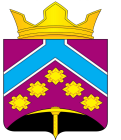 РОССИЙСКАЯ ФЕДЕРАЦИЯКРАСНОЯРСКИЙ КРАЙ  УЖУРСКИЙ РАЙОНПРИРЕЧЕНСКИЙ  СЕЛЬСКИЙ СОВЕТ  ДЕПУТАТОВРЕШЕНИЕРОССИЙСКАЯ ФЕДЕРАЦИЯКРАСНОЯРСКИЙ КРАЙ  УЖУРСКИЙ РАЙОНПРИРЕЧЕНСКИЙ  СЕЛЬСКИЙ СОВЕТ  ДЕПУТАТОВРЕШЕНИЕРОССИЙСКАЯ ФЕДЕРАЦИЯКРАСНОЯРСКИЙ КРАЙ  УЖУРСКИЙ РАЙОНПРИРЕЧЕНСКИЙ  СЕЛЬСКИЙ СОВЕТ  ДЕПУТАТОВРЕШЕНИЕ23.03.2017г.п. Приреченск№ 13-51рО внесении изменений в решение № 31-128р от 19.09.2013г. "О создании муниципального дорожного фонда муниципального образования Приреченский  сельсовет"О внесении изменений в решение № 31-128р от 19.09.2013г. "О создании муниципального дорожного фонда муниципального образования Приреченский  сельсовет"О внесении изменений в решение № 31-128р от 19.09.2013г. "О создании муниципального дорожного фонда муниципального образования Приреченский  сельсовет"